A-21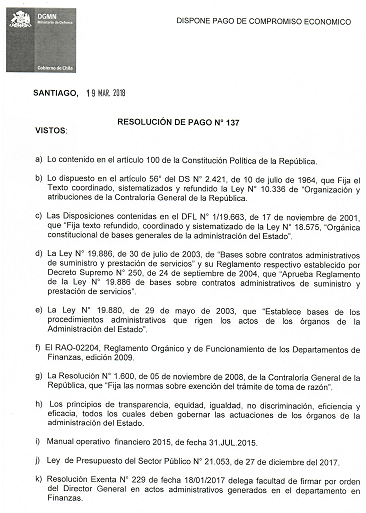 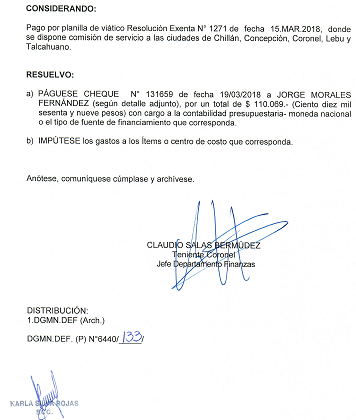 